To make the spell work, Harry has to round all these magic numbers to 1 decimal place.     Can you help him?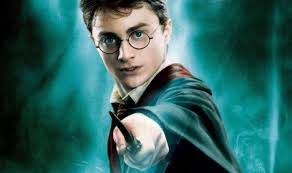 